Name: ______________________________________________________________________________		Period: __________6.1 What is a System of Linear Equations in Two Variables?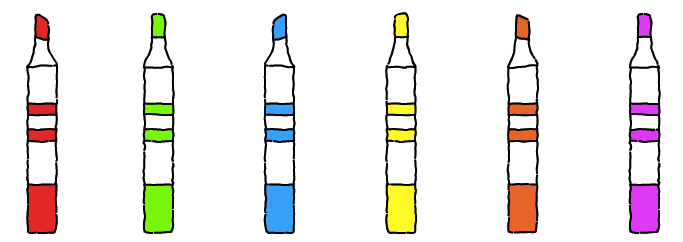 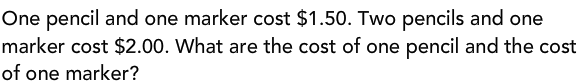 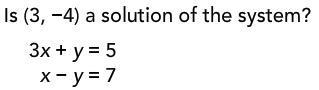 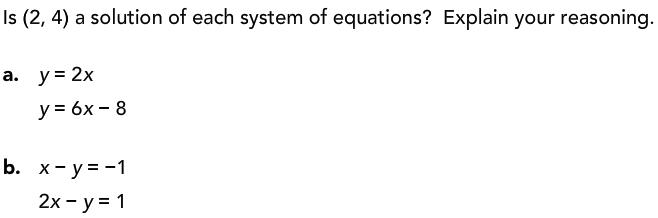 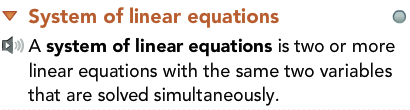 EXAMPLE: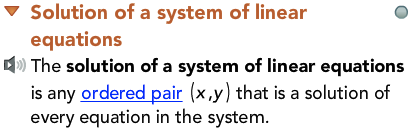 EXAMPLE: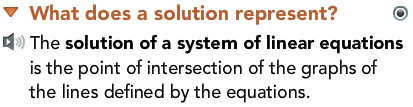 EXAMPLE:System of EquationsNot a System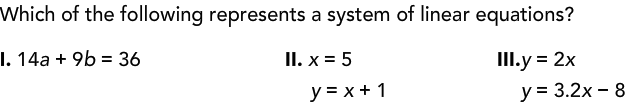 